Vil rive Samfunnshuset - og bygge rådhus Namdalsavisa 25. jan. Enkel visning Forfatter: ØIVIND RÅNES Namsos samfunnshus er i svært dårlig stand, og helt uegnet som kontor og servicebygg og slett ikke brukbart som framtidig rådhus.NAMSOS: - Dagens bygg har gått ut på dato som kontorbygg, og mi anbefaling er å sette i gang arbeidet med å utrede et framtidig rådhus, sier rådmann Gunnar Lien. 

Han går samtidig går svært langt i å antyde at Samfunnshuset bør rives. 

- Vi snakker om en svært sentral og viktig eiendom også med tanke på videre byutvikling, og dersom vi ønsker at et framtidig rådhus skal ligge der det gjør i dag, er konsekvensen at Samfunnshuset må rives, konkluderer rådmannen. 



Rydde plass til nytt 

Bakgrunnen for anbefalinga er at Namsos kommune våren 2016 startet arbeidet med en eiendomsstrategi for kommunens bruksbygg - ikke kommunale bolighus - med tanke på bruk, eierskap til, og forvaltning av kommunale eiendommer. 

Kartlegginga og analysene som er gjort er samlet i et grunnlagsdokument med noen tanker og anbefalinger for det videre arbeidet med en kommunal eiendomsstrategi. Bruken av Samfunnshuset har endret seg over tid, og er ikke lenger den storstua det en gang var. 

- Det er per i dag ikke lett å se muligheter for alternativ bruk av bygget, sier rådmannen. 

Store deler av Samfunnshuset står tomt til daglig og er i realiteten ikke lenger i bruk. Selv om festsaler og kinolokaler bygges om til kontorer, blir likevel ikke dagens samfunnshus stort nok til å samle alle kommunens virksomheter under ett tak. 

- Dette er dyrt og også unyttig bruk av areal på en viktig sentrumseiendom, fastslår rådmannen. 

Han øsnker samtidig at det ses på flere alternative plasseringer av et nytt rådhus. 

- Nexans-tomta er et alternativ som bør ses i en slik sammenheng, sier han. 



Stort løft 

Lien peker på at et nytt rådhus vil bety et stort investeringsløft. 

- Derfor er det viktig at et slikt prosjekt oppfyller flest mulig av de strategiske målene kommunen ønsker å få ut av ei slik satsing, uttaler han. 

Med tanke på drift av et nytt bygg, blir det ifølge rådmannen nødvendigvis ikke noe dyrere. 

- De foreløpige anslagene tilsier at kostnadene forbundet med et nybygg ikke behøver å bli vesentlig dyrere, mener rådmannen. 



I den samme saken anbefaler rådmannen også å sette i gang utredning av lokalisering av kulturskole og opplæringssenter, med en rekke alternativ som bør vurderes. For eksempel at Geilin kan bli enten kun opplæringssenter eller kun kulturskole. Et annet innspill er at kulturskolen flyttes til Kulturhuset - noe som krever ombygging og utvidelse. Samt flere andre løsninger, deriblant nybygg. 

Formannskapet behandler saken 31. januar. Samme dag som Gunnar Lien har sin siste arbeidsdag som rådmann i Namsos kommune. 



SAMFUNNSHUSET 

• Tegnet av arkitektene Arne Aursand og Herman Kragh. 

• Arbeidet påbegynt i 1955/-56. Tatt i bruk i 1961, kinoen åpent i februar 1961. 

• Har inneholdt/inneholder: vaktmesterleilighet, teaterscene, badebasseng, kommunale kontorer, kafe, barberer, kino, frukt- og tobakksforretning og en fotografDu kan ikke rive Namsos' viktigste arkitektoniske bygg, rett og slett Namdalsavisa 26. jan. Enkel visning Forfatter: PÅL MORTEN SKARET - Hva er det du sier? Du verden!NAMSOS: Slik reagerer tidligere bygningssjef i Namsos kommune, Sverre Flack, når han får høre at rådmannen i Namsos foreslår å rive Samfunnshuset i byen. 

68-åringen, som nå er førsteamanuensis ved Institutt for arkitektur og planlegging på NTNU i Trondheim, karakteriserer bygget som et arkitektonisk ikon. 

I tirsdagens NA sa Namsosrådmannen at Namsos samfunnshus, som på mange måter ble punktumet for gjenreisinga av Namsos etter 2. verdenskrig, bør vike plassen for et nytt rådhus. Altså rives. 

- Verken innhold, tilgang eller funksjonalitet holder dagens krav og standarder, og det haster med å fatte en avgjørelse, uttalte rådmannen. 

Nyheten blir mottatt med sjokk hos Flack, som mener byggets utforming og arkitektur ene og alene bør sette en stopper for planene. 



- Et arkitektonisk ikon 

- Samfunnshuset er et arkitektturikon. Dette er et helt spesiell bygg. Jeg kan ikke si annet enn at dette er et ikon som må bevares, sier Sverre Flack. 

Lien mener at «Det per i dag ikke er lett å se muligheter for alternativ bruk av bygget». 

Tenk hardere, mener Falck. 

- Jeg forstår problematikken, men hvis dette bygget ikke nødvendigvis kan ha funksjon som kontorbygg - må man finne en annen funksjon. Dette kan sammenliknes med diskusjonen rundt Nasjonalgalleriet i Oslo. Du kan bare ikke rive det, rett og slett, sier den tidligere bygningssjefen som flyttet fra Namsos i 1997. Dette vil i så fall være det viktigste arkitekturverket i byen som man vil rive - og det gjør man rett og slett bare ikke. 

- Hva gjør bygget så spesielt? 



- Dette er funksjonalismen på sitt aller beste. Det har en håndverksmessig kvalitet som er unik. Det måtte til italienske murere for å få til pussen på bygget - det er unikt. Kvalitetsmessig er dette også et veldig godt bygg. At man ikke klarer å finne en annen bruk er skikkelig tragisk, sier Flack som lanserer det han mener er det eneste riktige plassering av et rådhus i Namsos. 



- Skal du sette opp et nytt rådhus i Namsos, skal det ligge på tomta hvor brannvakta og teknisk etat lå tidligere. Dette er ei tomt som tidligere var tenkt til å romme et nytt kulturhus i Namsos som en portal inn til byen. Det bør sterkt vurderes som et alternativ til å rive Samfunnshuset, sier førsteamanuensisen. 



- Oh hoi! 

Reaksjonen hos lederen i Senter for gjenreisingsarkitektur, 

Robert Øfsti, er så godt som identisk med Flacks. 

- Å, hoi! Det første jeg tenker når jeg hører dette, er at det vil være et stort tap av kulturminneverdier for Namsos kommune. Dette er et signalbygg for gjenreisningsbyen Namsos, sier Øfsti som også er kommuneantikvar i Steinkjer kommune. 

Øfsti mener i likhet med Falck at bygget har store arkitektoniske kvaliteter. 

- Etter det jeg vet er Namsos sentrum et såkalt NB-område (område for nasjonale kulturminneinteresser i by). Og da kan Riksantikvaren komme med eventuelle innsigelser på slike planer, sier Øfsti, som etterspør en sentrumsplan for Namsos. 

- Det finnes ikke - noe det bør gjøre. Ei side av denne saken - og som er betenkelig - er at dette eventuelt gjøres uten å ha en helhetlig politikk for gjenreisningsbyen Namsos. Dette bygget er en veldig viktig del av Namsos-historien, og er ved sida av Namsos kirke, det viktigste arkitektoniske bygget i byen, sier Øfsti. 



"Hvis dette bygget ikke kan ha funksjon som kontorbygg - så må man finne en annen funksjon. 

Sverre Flack, tidligere bygningssjef i NamsosFull støtte fra Handikapforbundet Namdalsavisa 26. jan. Enkel visning Forfatter: ØIVIND RÅNES Norges Handikapforbund øyner håp om at snart 40 år kamp for tilgang til kommunestyresalen i Namsos kan bli vunnetNAMSOS: - Det er hyggelig å kunne si at endelig har rådmannen i Namsos har vår fulle støtte, sier Arve H. Nordahl, sentralstyremedlem i Norges Handikapforbund Reaksjonene har ikke latt vente på seg etter at rådmann Gunnar Lien i Namsos vil utrede nytt rådhus, og har sagt at hvis man ønsker et nytt rådhus på dagens tomt, må Samfunnshuset rives. 

Nordahl understreker at verken han eller Handikapforbundet tar stilling til om Samfunnshuset bør rives eller ikke. 

- Det er en sak for Namsos kommune. Vi er bare svært lettet over at rådmannen anbefaler å sette i gang å utrede et nytt rådhus noe som vil sikre adgang for brukergrupper som i dag er utestengt, sier Nordahl Tilbake i 2010 klaget Handikapforbundet til likestillingsog diskrimineringsombudet på situasjonen i Namsos. Da hadde de allerede vært på saken i 32 år. Neste år er det 40-årsjubileum for Handikapforbundets kamp for tilgang til hele Samfunnshuset. 

Organisasjonskonsulent Kristian Lian i forbundet sier at situasjonen i Namsos er et demokratisk problem. 

- Så vidt vi kjenner til er kommunestyresalen i Namsos den eneste i Trøndelag hvor det ikke er mulig å komme til med elektrisk rullestol. Det betyr at det legger betydelige hindringer for at folk som er avhengig av et slikt hjelpemiddel kan velges til eller delta i politisk virksomhet, sier organisasjonskonsulenten. 

Lian sier han har sett en del av kommentarene på nett om at Namsos kommune burde bruke pengene på andre og - for mange - viktigere formål. 

- Vi synes det blir helt feil i en slik sak å sette ulike grupper og prioriteringer opp mot hverandre. Det må gå an å ha to tanker i hodet på en gang. For oss som organisasjon handler et nytt rådhus om like rettigheter og tilgang til den offentlige arenaen på samme vilkår som alle andre. Hvordan kommunen løser den delen, er selvsagt helt og holdent Namsos kommunes sak, bare det blir løst, sier han. 

Lian sier Handikapforbundet vil følge prosessen og den videre debatten nøye i tida som kommer. 

- Jeg håper at vi også blir tatt med på råd når det skal utredes nytt rådhus, sier Lian.ET LANGT STEG: Arve H. Nordahl, regionstyreleder i Trøndelag og sentralstyremedlem Norges Handikapforbund, ser fram til den videre prosessen med å utrede nytt rådhus i Namsos.© NamdalsavisaDET NORSKE SAMFUNNSHUS Namdalsavisa 27. jan. Enkel visning Forfatter: KIM RISETH Sjefredaktør Namdalsavisa 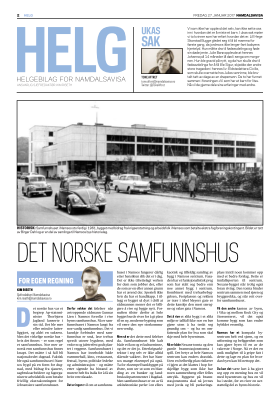 FOR EGEN REGNINGDet norske hus var et begrep Ap-statsminister Thorbjørn Jagland lanserte i sin tid. Det ble mer eller mindre latterliggjort, og aldri en suksess. Men det virkelige norske hus - hvis det finnes - er som regel et samfunnshus. Noe mer urnorsk enn samfunnshus finnes knapt. Det måtte i så fall bli nasjonalordet dugnad. Faktisk ble også samfunnshuset i Namsos bygd på en form for dugnad, med bidrag fra sjauere, sagbruksarbeidere og fagorganiserte arbeidsfolk som betalte frivillig ekstrakontingent for å finansiere samfunnshuset. 



Derfor vekker det følelser når avtroppende rådmann Gunnar Lien i Namsos foreslår i rive byens samfunnshus. Nå er samfunnshuset i Namsos langt fra noe vanlig samfunnshus. Det vi kanskje forbinder med samfunnshus er små, lave trehus spredt utover bygdene, med vedovn og juletrefest godt plantet i veggene. Samfunnshuset i Namsos har inneholdt både svømmehall, kino, restaurant, festsal, byens politiske ledelse og administrasjon - og måtte etter sigende ha bistand av murere helt fra Italia for å få sin hvite retrofasade. 



Det er ingen tvil om at samfunnshuset i Namsos fungerer dårlig etter hensikten slik det er i dag. Det er ikke tilrettelagt verken for dem som jobber der, eller de som av en eller annen grunn har et ærend der. Spesielt ikke hvis du har et handikapp. I tillegg er bygget så dyrt i drift at rådmannen mener det er billigere å rive og bygge nytt. Fornuften tilsier derfor at hele bygget burde rives for å gi plass til en ny, moderne bygning som vil være den nye storkommunen verdig. 



Men så er det dette med følelser da. Samfunnshuset blir kalt både et ikon og et kulturminne, og det er det jo. Etterkrigsarkitektur i seg selv er ikke alltid slående vakkert. Det har Namsos mange eksempel på også. Ta for eksempel bankbygget på Østre, som ser ut som en blanding av en bunker og landbruksdepartementet i Bagdad. Men samfunnshuset er en av få arkitektoniske perler i en ellers kaotisk og tilfeldig samling av bygg i Namsos sentrum. Fasaden har et funksjonalistisk preg som har stått seg bedre enn noe annet bygg i sentrum. Kombinert med trehusbebyggelsen, Festplassen og rekken av trær i Abel Meyers gate er dette kanskje den mest særegne og vakre gata i Namsos. 



Det å rive et slikt bygg i et slikt miljø er iallfall ikke noe en bør gjøre uten å ha tenkt seg grundig om - og ha en omfattende plan for hva som skal skje med hele bysentrum. 



Nå er både Nexans-tomta og den gamle brannstasjonstomta i spill. Det betyr at hele Namsos sentrum kan endres drastisk. Uten en helhetlig plan risikerer vi igjen at det klattes i hop forskjellige bygg som ikke har noen sammenheng eller felles uttrykk. Byggene på brannstasjonstomta skal nå jevnes med jorda og bli parkeringsplass inntil noen kommer opp med et bedre forslag. Dette er innfallsporten til sentrum. Nexans-bygget står trolig også foran riving. Den tomta binder sentrum sammen med sjøen og bryggerekka, og står rett overfor samfunnshuset. 



På den andre kanten av byen, i Vika og mellom Rock City og Storsenteret, vil det også komme bygg som kan endre bybildet vesentlig. 



Namsos har et kompakt bysentrum helt ved sjøen, og en utforming og beliggenhet som kan gjøre byen til en av de vakreste i Norge. Nå er det en unik mulighet til å gripe fatt i dette og lage en plan for hvordan byen kan bli nettopp det. 



Da kan det være lurt å ha gjort seg opp en mening hva en vil med bysentrum og hva en vil ha i stedet, før en river en uerstattelig del av byens historie.HISTORISK: Samfunnshuset i Namsos sto ferdig i 1961, bygget med bidrag fra krigserstatning og arbeidsfolk i Namsos som betalte ekstra fagforeningskontingent. Bildet er tatt av Birger Dahl og er en del av samlinga til Namsos bys historielag.© Namdalsavisa